Detlef der 3.Jahr der Königsehre: 1997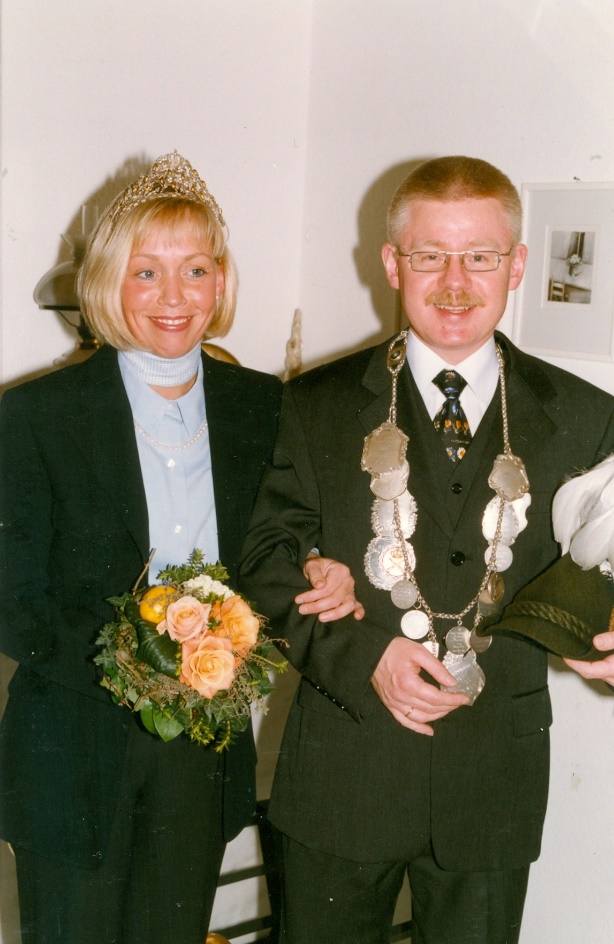 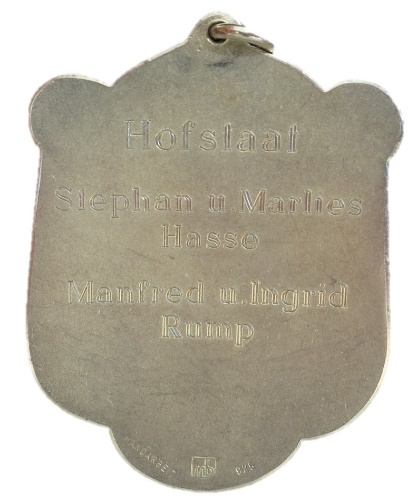 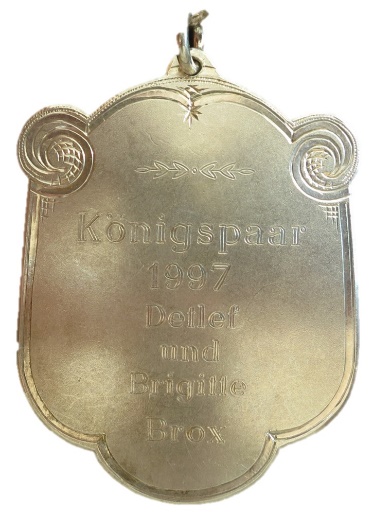 König: Detlef & Brigitte Brox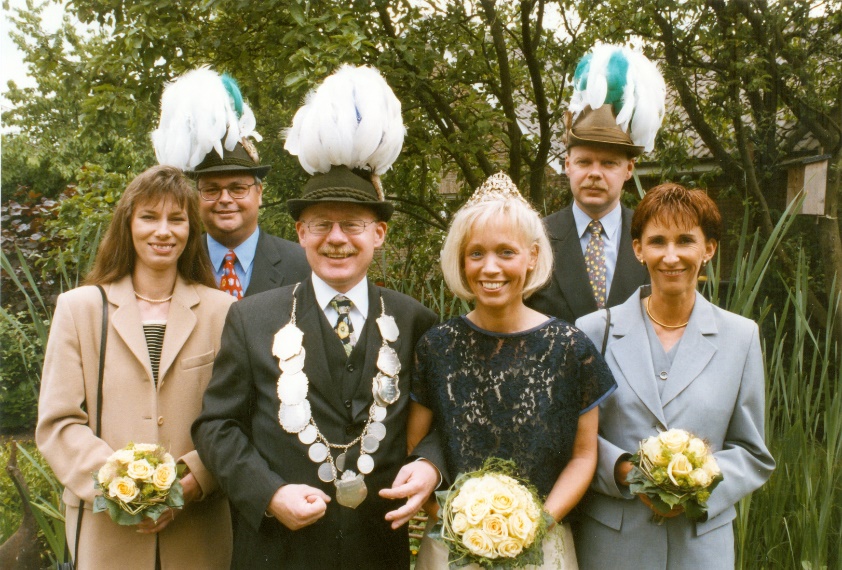 Hofstaat:Ingrid & Manfred Rump, Marlies & Stephan HasseEinladung:   Einladung 1998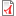 